                                                                                                       Menese International Schools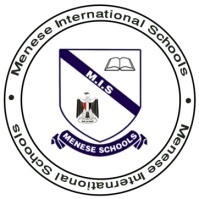 Language Arts	 Grade 4                                               Spelling 	                              Lesson 3Words with variant vowelsToil Work hard.Workers toiling in the fields.Faucet  Tap.Don't forget to turn off the faucet.Boyhood  Young men.His boyhood dream came true.Choice Option.You made a good choice.Dawn  Before sun rise.They haven’t slept until dawn.Awful Very bad,That joke is just awful.Foist Give by force.She foisted her work on me.Daughter  Girl child.I have one daughter and two sons.  Flaw Mistake.There was a flaw in the heating unit.Bothered Annoyed.Has anyone bothered you?RoyalKingly.They received a royal welcome as they stepped off the plane.Allow Give permission.My boss wouldn't allow me to change my schedule.Destroy  Ruin. All the files on my computer were destroyed.Blew  Blow.The wind blew last night.Spoon  Cooking tool. I eat my lunch with a spoon.Shampoo   Hair soup.We need to buy more shampoo.  Brown  The colour brown. I painted my room brown.Renew   Make new.When you sleep, your body has a chance to renew itself.Wooden  Made of wood.Don’t sit on the metal chair, use the wooden one.Auction  Sell to higher price. She bought the desk at an auction.